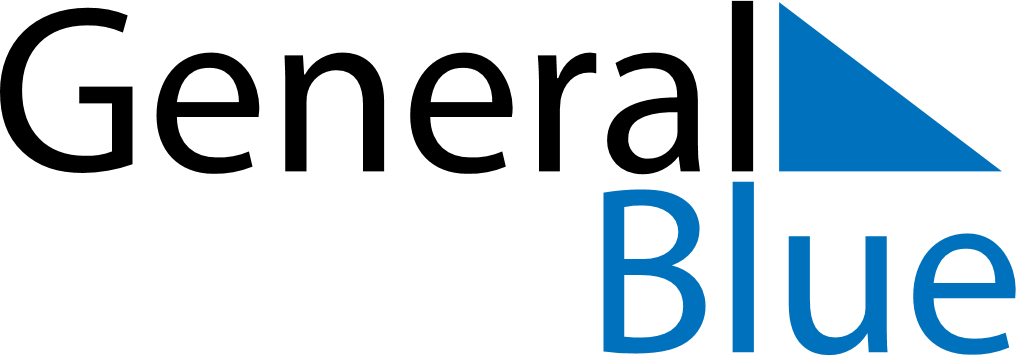 September 2023September 2023September 2023BelizeBelizeMONTUEWEDTHUFRISATSUN1234567891011121314151617Saint George’s Caye Day, National Day18192021222324Independence Day252627282930